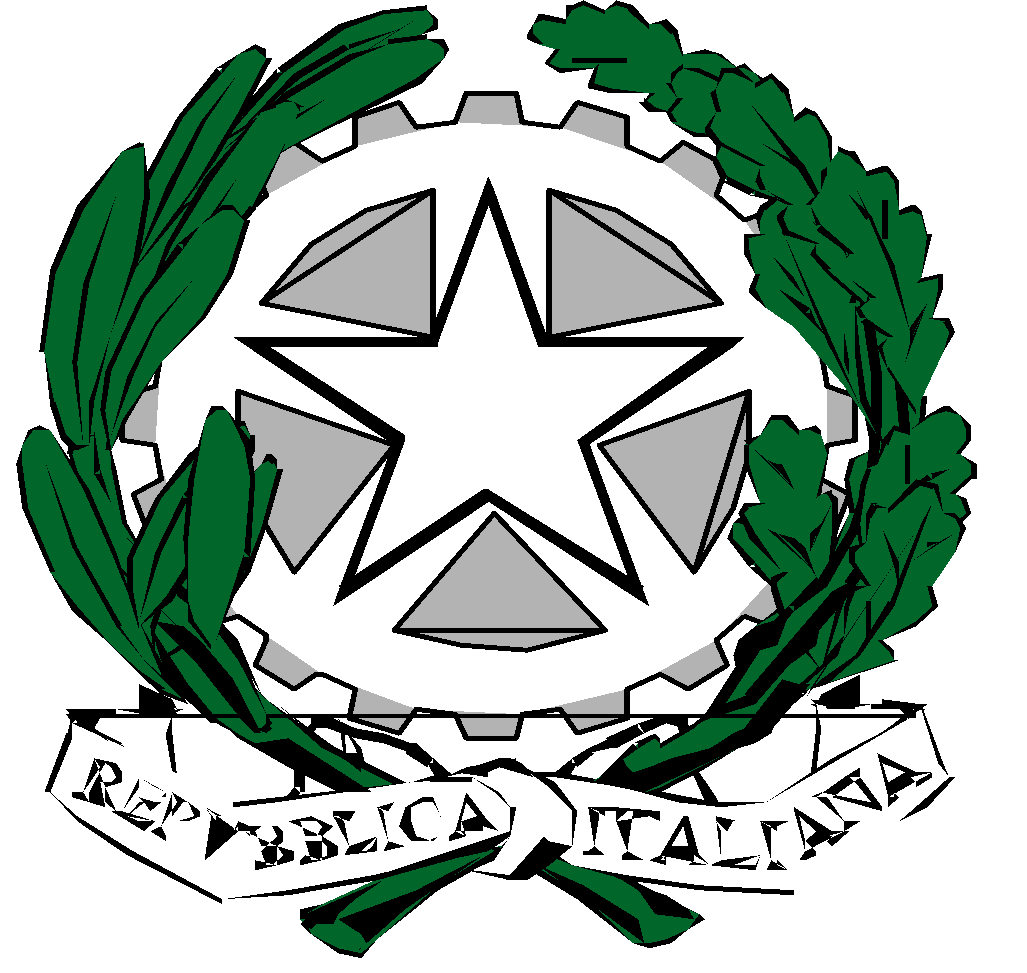 Istituto Comprensivo “A. Rosmini”Scuola Primaria e Secondaria di I GradoVia Mazzini, 39 - 22030 Pusiano (CO)  Tel. 031/655944 E-mail: Piano di Formazione triennio 2022/2025COIC802007@istruzione.it	web: www.icrosminipusiano.edu.itPosta elettronica certificata: COIC802007@pec.istruzione.itPiano di Formazione Triennio 2022/2025VISTA la Legge 13 luglio 2015, n. 107, “Riforma del sistema nazionale di istruzione e formazione e delega per il riordino delle disposizioni legislative vigenti” prevede: all’art. 1, comma 124: “Nell'ambito degli adempimenti connessi alla funzione docente, la formazione in servizio dei docenti di ruolo è obbligatoria, permanente e strutturale. Le attività di formazione sono definite dalle singole istituzioni scolastiche in coerenza con il piano triennale dell'offerta formativa e con i risultati emersi dai piani di miglioramento delle istituzioni scolastiche previsti dal regolamento di cui al decreto del Presidente della Repubblica 28 marzo 2013, n. 80, sulla base delle priorità nazionali indicate nel Piano nazionale di formazione, adottato ogni tre anni con decreto del Ministro dell'istruzione, dell'università e della ricerca, sentite le organizzazioni sindacali rappresentative di categoria.”; all'art. 1, comma 58 (“Piano nazionale per la scuola digitale”), lettera d, la “formazione dei docenti per l'innovazione didattica e sviluppo della cultura digitale per l'insegnamento, l'apprendimento e la formazione delle competenze lavorative, cognitive e sociali degli studenti”; all'art. 1, comma 58 (“Piano nazionale per la scuola digitale”), lettera e, la “formazione dei direttori dei servizi generali e amministrativi, degli assistenti amministrativi e degli assistenti tecnici per l'innovazione digitale nell'amministrazione”. all'art. 1, commi da 70 a 72: Reti tra Istituzioni Scolastiche; all'art. 1, commi da 121 a 125: Carta elettronica per aggiornamento docenti di ruolo VISTO che il Piano di Formazione e Aggiornamento del personale docente deve essere sviluppato in coerenza con il Piano di Miglioramento di cui al D.P.R. n.80 del 28 marzo 2013- “Regolamento sul sistema nazionale di valutazione in materia di istruzione e formazione”; VISTO il Piano Nazionale di Formazione per la realizzazione di attività formative, adottato ogni tre anni con decreto del Ministro dell’Istruzione, dell’Università e della Ricerca- comma 124, Legge 13 luglio 2015 n. 107; VISTA la nota MIUR prot. n. 2805 dell’11/12/2015-Orientamenti per l’elaborazione del Piano Triennale dell’Offerta Formativa - Piano di Formazione del Personale – Reti di scuole e collaborazioni esterne: “La Legge 107 contempla attività di formazione in servizio per tutto il personale”; VISTA la nota MIUR prot. n. 000035 del 07/01/2016 – Indicazioni e orientamenti per la definizione del Piano Triennale per la Formazione del Personale; VISTI gli artt. dal 63 al 71 del CCNL 29.11.2007, recanti disposizioni per l’attività di aggiornamento e formazione dei docenti, che contemplano la formazione in servizio del personale e la predisposizione del piano annuale delle attività di aggiornamento e formazione destinate al personale docente docenti e al personale ATA. CONSIDERATO che il Piano triennale di Formazione rispecchia le finalità educative del Piano Triennale dell’Offerta formativa dell’Istituto, il RAV e il Piano di Miglioramento e deve essere coerente e funzionale con essi; CONSIDERATO che la formazione e l’aggiornamento fanno parte della funzione docente (art. 24 C.C.N.L. 24.07.2003) ESAMINATE le linee d’indirizzo contenute nella direttiva annuale del Ministero; ESAMINATE le necessità di formazione emerse per il triennio scolastico precedente e le conseguenti aree di interesse; PRESO ATTO dei corsi organizzati dall’Istituto, dal MIUR, dall’USR Lombardia, da altri Enti territoriali ed Istituti Scolastici, anche in rete;TENUTO CONTO dei processi di riforma e innovazione in atto che stanno profondamente modificando lo scenario della scuola.PREMESSAIl Piano Triennale di formazione e aggiornamento del personale è finalizzato all’acquisizione di competenze per l'attuazione di interventi di miglioramento e adeguamento alle nuove esigenze dell’Offerta Formativa Triennale. Le priorità di formazione che la scuola intende adottare riflettono le Priorità, i Traguardi individuati nel RAV, i relativi Obiettivi di processo e il Piano di Miglioramento.Il miglioramento dell’azione didattica ed educativa nel suo complesso non può infatti prescindere dalla formazione, in quanto essa fornisce ai docenti gli strumenti culturali e scientifici per supportare la sperimentazione, la ricerca- azione e l’innovazione didattica.La formazione, sia individuale che collegiale, è un aspetto fondamentale e qualificante del personale scolastico in quanto funzionale alla promozione dell’efficacia del sistema scolastico e della qualità dell’offerta formativa.FINALITÀIl  piano di formazione è centrato sulle seguenti finalità:migliorare la capacità d’insegnamento sostenere l’ampliamento e la diffusione dell’innovazione didattico- tecnologicaattuare le direttive MIUR in merito ad aggiornamento e formazioneporre in essere iniziative di formazione ed aggiornamento in linea con gli obiettivi prefissati nel Rapporto di Autovalutazione d’Istituto, e tenuto conto delle priorità individuate nel PdMvalorizzare le risorse umane interne, favorendo la crescita di competenze in contesti d’azione ricchi di conoscenzafavorire la comunicazione tra docenti, diffondere la conoscenza di pratiche didattiche significative, con scambio di esperienze e pianificazione dei programmi di interventofavorire il sistema formativo integrato sul territorio mediante la costituzione di reti, partenariati, accordi di programma, protocolli di intesagarantire attività di formazione e aggiornamento quale diritto del personale docente.RISORSE PER LA FORMAZIONE E L’AGGIORNAMENTONel nostro Istituto la formazione sarà svolta utilizzando le seguenti risorse: risorse interne, che saranno valorizzate sulla base delle competenze didattiche, professionali, organizzative e relazionali opportunità offerte dalla partecipazione a reti di scuole e a progetti opportunità offerte dal MIUR, dall’USR, dall’UST, dalle Università, da enti e associazioni opportunità offerte dai programmi di formazione permanente e dai progetti europei ed internazionali eventuali formatori esterni qualificati, anche provenienti da altre scuole, da università, associazioni professionali, entiautoaggiornamento individuale o di gruppo. PRIORITA’ DI FORMAZIONE Al fine di predisporre un piano di formazione rispondente ai bisogni dell’Istituto, alle richieste della normativa vigente e ai cambiamenti sociali in atto, le attività di formazione verteranno sulle seguenti tematiche:educazione civica con particolare riguardo alla cultura della sostenibilità (Legge 92/2019);discipline scientifico-tecnologiche (STEM), Metaverso e Intelligenza Artificiale nella didattica; modalità e procedure della valutazione formativa e dell’autovalutazione per competenze e sistema degli Esami di Stato (D.lgs.62/2017); linee guida per i percorsi per le competenze trasversali e di orientamento (D.M.774/2019);contrasto alla dispersione e all’insuccesso formativo; obblighi in materia di sicurezza e adempimenti della Pubblica Amministrazione (privacy, trasparenza, ecc.);l’inclusione degli alunni con BES, DSA e disabilità (D.Lgs. 66/2017 e 96/2019);Piano nazionale Scuola Digitale, con particolare riferimento alla cittadinanza digitale;formazione linguistica (con particolare riferimento alla lingua inglese, ma prevedendo anche un’apertura alle altre lingue, eventualmente anche extracomunitarie, in un’ottica interculturale);   prevenzione e contrasto del disagio: bullismo e cyberbullismo (Legge 71/2017);approfondimento e aggiornamento disciplinare e su aspetti educativi.PNNR ( Piano Nazionale di Ripresa e Resilienza)Il Piano Nazionale di Ripresa e Resilienza è il documento strategico che il Governo italiano ha predisposto per accedere ai fondi del programma Next generation EU (NGEU). Il 30 aprile 2021 l’Italia ha presentato alla Commissione Europea il Piano Nazionale di Ripresa e Resilienza. Il Piano, approvato il 13 luglio 2021, intende rilanciare il Paese dopo la crisi pandemica, stimolando una transizione ecologica e digitale, e favorire un cambiamento strutturale dell’economia, a partire dal contrasto alle diseguaglianze di genere, territoriali e generazionali.Il Piano si articola in 6 missioni, ovvero aree tematiche principali su cui intervenire, individuate in piena coerenza con i 6 pilastri del Next Generation EU. Le missioni si articolano in componenti, aree di intervento che affrontano sfide specifiche, composte a loro volta da investimenti e riforme. La MISSIONE 4 “Istruzione e Ricerca” ha l’obiettivo di rafforzare il sistema educativo, le competenze digitali e tecnico-scientifiche, la ricerca e il trasferimento tecnologico.Una delle azioni della Missione Istruzione è l’attivazione della piattaforma “Scuola Futura” destinata alla formazione del personale scolastico. Contenuti e moduli di formazione sono articolati in 3 aree tematiche: Didattica digitale, STEM e multilinguismo, Divari territoriali.Le aree tematiche riprendono 3 delle linee di investimento per le competenze definite dal PNRR: -Didattica digitale integrata e formazione del personale scolastico alla transizione digitale;- Nuove e competenze e nuovi linguaggi;- Intervento straordinario di riduzione dei divari territoriali e lotta alla dispersione scolastica.Il personale scolastico in servizio può iscriversi ai singoli percorsi formativi proposti.PIANO ANNUALE ANNO SCOLASTICO 2023/24Nel mese di ottobre 2023 è stato sottoposto al personale docente dell’Istituto un questionario sulle aree di interesse per la formazione, dal quale sono emerse le seguenti preferenze (ogni insegnante poteva scegliere più opzioni):metodologie innovative per la didattica delle proprie discipline (72%)valutazione e autovalutazione per competenze (36%)applicazioni e software per la didattica (36%)didattica e Metaverso, Intelligenza Artificiale, STEM (27%)inclusione (26%)percorsi di educazione civica e ambientale (26%)CLIL, eTwinning, Erasmus, educazione plurilinguistica (14%)orientamento (10%)Tenendo conto dei bisogni espressi dai docenti, delle priorità nazionali e delle aree tematiche definite dal DM 797 del 2016, il nostro Istituto per il corrente anno scolastico si focalizzerà sulle seguenti aree di competenza:COMPETENZE PER UNA SCUOLA INCLUSIVAcompetenze di cittadinanza / percorsi di educazione civica inclusione e disabilità, con particolare attenzione alla gestione di studenti con autismo, ADHD, disturbi oppositiviprevenzione del disagio giovanile, bullismo e cyberbullismoCOMPETENZE DI SISTEMAautonomia didattica e organizzativa valutazione e autovalutazione per competenze, anche in riferimento ai risultati d’Istituto nelle prove Invalsididattica per competenze e innovazione metodologicaCOMPETENZE PER IL XXI SECOLOcompetenze di lingue straniere competenze digitali e nuovi ambienti per l’apprendimento, Metaverso e Intelligenza Artificiale nella didattica.I percorsi formativi attivati/proposti saranno i seguenti:Salute e sicurezza sul lavoro per il personale docente e ATATutto il personale della scuola continuerà la formazione e gli aggiornamenti previsti dal Dlg. N.81 del 2008 con la modalità prevista dall’emergenza sanitaria.Nello specifico la formazione si articolerà nei seguenti corsi:corso obbligatorio lavoratori (12h) per tutto il personale e relativo aggiornamentocorso per la somministrazione di farmaci a scuola per tutto il personalecorso antincendiocorso preposticorso di primo soccorsocorso di disostruzione delle vie aereecorso uso del defibrillatorecorso RSPP e ASPPPrevenzione e contrasto del disagio: bullismo e cyberbullismo20/2 ore 17-18.30 WEBINAR DeA Scuola: Re-agire e stare bene in classe e fuori per affrontare le sfide del futuro a cura della dott. Raffaella Valente (webinar gratuito con attestato, possibilità di fruizione differita senza attestato. Necessaria registrazione individuale del docente)27/2 ore 17-19 FORMAZIONE INTERNA in presenza a cura della referente bullismo e cyberbullismo dell’Istituto prof. Gabriella Pirovano Proposta di approfondimento individuale online sulla piattaforma Giunti Scuola: La gestione della classe, come affrontare gli aspetti problematici (15 ore, a pagamento con carta del docente)Formazione del personale scolastico alla transizione digitaleCorsi a scelta dei docenti, erogati online nell’ambito del programma Scuola Futura: moduli di durata variabile, a numero chiuso, iscrizioni in piattaforma con SPID. Tematiche: applicativi per la scuola, apprendimento interattivo, gamification, digital storytelling, realtà aumentata, coding, scrittura creativa digitale, scrittura condivisa, pixel art, creazione di video e podcast a scuola, escape room per la didattica…https://scuolafutura.pubblica.istruzione.it/web/scuola-futura/homeLe docenti del plesso di Eupilio Primaria hanno steso un cronoprogramma (v.allegato) di corsi con cadenza mensile (giugno 2023-giugno 2024) erogati da Paleos e Scuola Futura, collegati ad un bando cui il Comune di Eupilio partecipa per la realizzazione di un laboratorio multimediale di plesso. Valutazione e autovalutazione 16/1 ore 15-16.30 secondaria / 17-18.30 primaria Formazione interna in presenza a cura della referente Invalsi d’Istituto prof. Lucia Colomo: analisi e riflessione sugli esiti delle prove Invalsi e pianificazione di strategie volte al miglioramento dei risultati5/2 ore 17-18.30 WEBINAR DeA Scuola: Valutare per crescere (webinar gratuito con attestato, possibilità di fruizione differita senza attestato. Necessaria registrazione individuale del docente)Proposta di approfondimento individuale online sulla piattaforma DeA Scuola: Valutazione per competenze (a pagamento con carta del docente)Competenze di lingue stranieresettembre 2023 (4 ore) momenti formativi inerenti il programma eTwinning a cura della referente d’Istituto per l’internazionalizzazione prof. Agata Lo Giudice INDIRE / EtWINNING /ERASMUS+ corsi di formazione online per docenti coinvolti nei progetti eTwinning ed Erasmus.Il presente Piano potrà essere successivamente modificato o integrato con altre iniziative di formazione in funzione di nuovi documenti normativi, dei fondi assegnati e della valutazione in progress del Piano stesso. 